7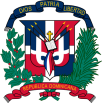 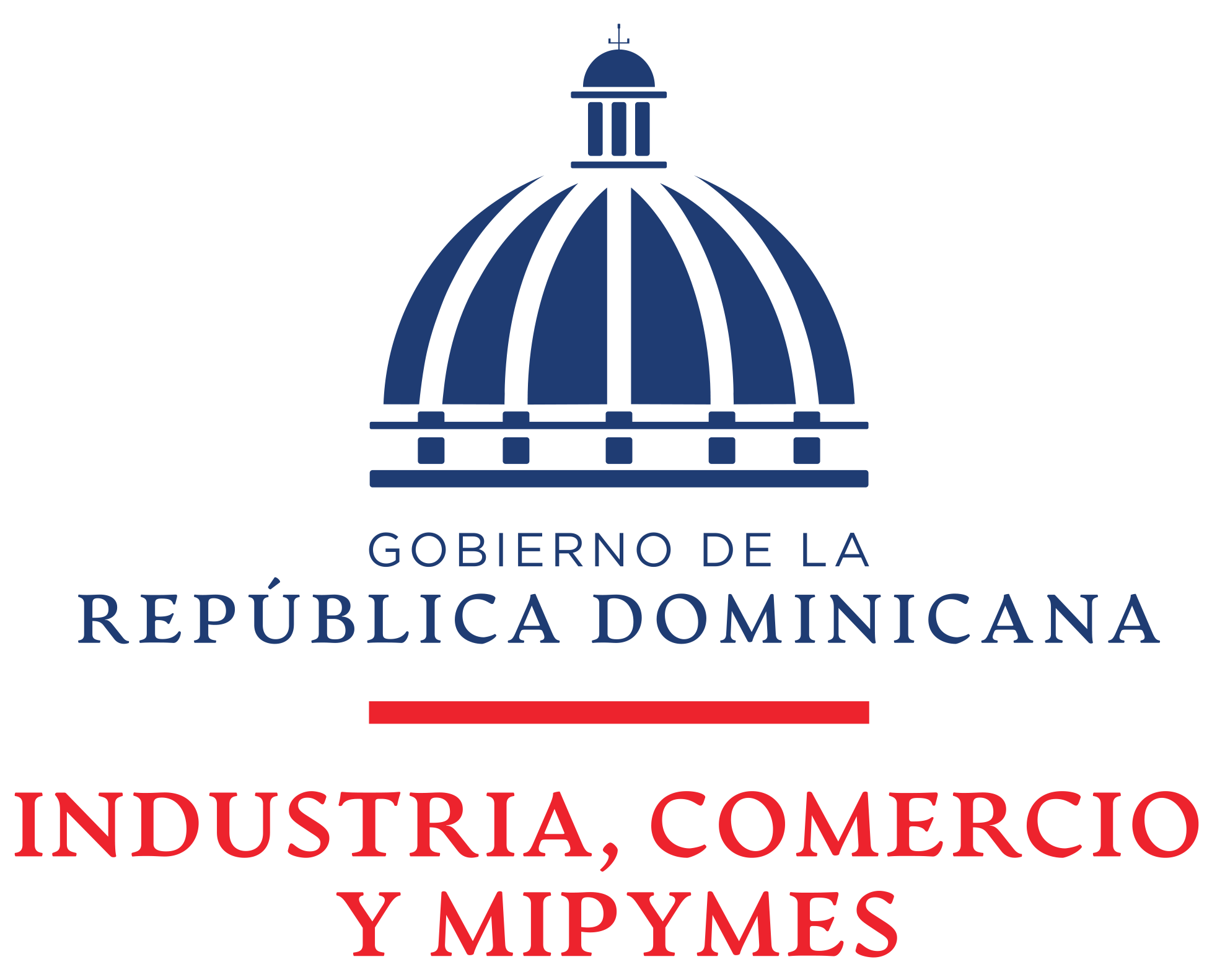 nombre del oferente: COMERCIALIZADORA GUGENNTAN SRLRD$:43,542 (cuarenta y tres mil quinientos cuarenta y dos )GILBERTO ESTRELLA en calidad de GERENTE GENERAL debidamente autorizado para actuar en nombre y representación de COMERCIALIZADORAA GUGENNTAN SRL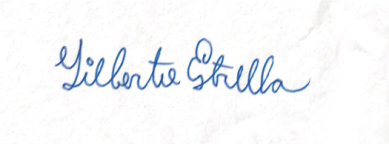 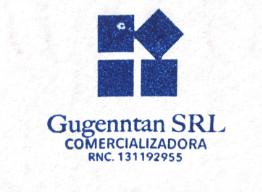 ÍtemDescripción del Bien, Servicio u ObraUnidad de medidaCantidadPrecio UnitarioITBISPrecio Unitario Final1Alcohol isopropílico al 70%galones10036966.42435.42